Prefeitura Municipal de Chapadão do Sul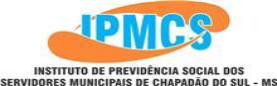 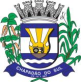 Estado de Mato Grosso do SulPORTARIA CONJUNTA Nº 010, DE 10 DE MAIO DE 2021“Nomeia Comissão Especial de Licitação no âmbito do Instituto de Previdência Social dos Servidores Municipais de Chapadão do Sul - MS - IPMCS e dá outras providências”.O PREFEITO MUNICIPAL de Chapadão do Sul, Estado de Mato Grosso do Sul, e a Diretora Presidente do INSTITUTO DE PREVIDENCIA SOCIAL DOS SERVIDORES MUNICIPAIS DE CHAPADÃO DO SUL - IPMCS, no uso de suas atribuições legais, em conformidade a Lei Federal nº 8.666, de 21 de junho de 1993, e alterações posteriores,RESOLVEM:Art. 1º. Nomear as servidoras públicas municipais abaixo nominadas para compor a Comissão Especial de Licitação – Modalidade Pregão, como responsáveis pelo processamento e  julgamento de certames licitatórios do IPMCS pelo periodo de 01 (um) ano:I - Pregoeira: Bruna Letícia Alves de Souza – Técnico de Atividades Organizacionais;II - Equipe de Apoio:a) Lurdenir Gonçalves Pereira – Técnico de Atividades Organizacionais;b) Lana Letícia Borges – Técnico de Atividades Organizacionais.c)  Mariza Schultz – Técnico de Atividades Organizacionais.Art. 2º. Os serviços prestados pelos membros da Comissão Especial de Licitação serão sem ônus para o IPMCS, e considerados de relevância.Art. 3º. Esta Portaria entra em vigor na data de sua publicação,Chapadão do Sul – MS, 10 de maio de 2021.-Assinado Digitalmente- -Assinado Digitalmente-JOÃO CARLOS KRUGPrefeito MunicipalMARISTELA FRAGA DOMINGUESDiretora Presidente do IPMCS